Emergency Connectivity Fund
Required Information for ECF Form 471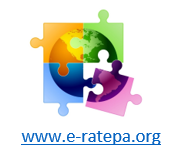 (Note:  unbolded comments in ( ) are Julie comments.)SectionQuestionApplicant ResponseApplicant Information (all E-rate EPC information about the applicant will be ported into the ECF application)Applicant Information (all E-rate EPC information about the applicant will be ported into the ECF application)Applicant Information (all E-rate EPC information about the applicant will be ported into the ECF application)Application Nickname (applicant makes up)Contact Person (from list of current EPC Users)Unmet Student Needs Survey:  Based on whatever information you have available to you, please provide your best estimates in responses to the following questions: (Note: library applicants do not see this survey on their 471)Unmet Student Needs Survey:  Based on whatever information you have available to you, please provide your best estimates in responses to the following questions: (Note: library applicants do not see this survey on their 471)Unmet Student Needs Survey:  Based on whatever information you have available to you, please provide your best estimates in responses to the following questions: (Note: library applicants do not see this survey on their 471)At the start of the pandemic, how many students in your school lacked access to:A computer that was sufficient to engage in remote learningA broadband connection that was sufficient to engage in remote learningBoth a computer and a broadband connection that were sufficient to engage in remote learningDuring the 2020-2021 school year, how many students in your school did you provide:A computer because they otherwise would not have had a computer that was sufficient to engage in remote learningA computer, because they otherwise would not have had access to internet access that was sufficient to engage in remote learningBoth a computer and a broadband connection, because they otherwise would not have had a computer or a broadband connection that was sufficient to engage in remote learningWith the funding you are requesting from ECF, how many students in your school will you provide with:A computer, because they would otherwise not have a computer that is sufficient to engage in remote learningA broadband connection, because they otherwise would not have had access to the internet that was sufficient to engage in remote learningBoth a computer and a broadband connection, because they otherwise would not have had a computer or a broadband connection that was sufficient to engage in remote learningEven after receiving ECF funding, how many students in your school will lack access to:A computer that is sufficient to engage in remote learningA broadband connection that is sufficient to engage in remote learningBoth a computer and a broadband connection that is sufficient to engage in remote learningDescribe the steps you have taken to collect the data responsive to these questions and the timing of any data collections or needs assessments you conducted that inform your answers to these questions.  If you have any relevant documents, please upload them here.  (This question is important and should be well-stated and thorough.  You are not required to upload copies of survey instruments).FRN Information (create separate FRN for equipment and services)FRN Information (create separate FRN for equipment and services)FRN Information (create separate FRN for equipment and services)Is this FRN for Equipment or Services?How are the services/equipment being purchased: Contract or Non-Contract (ignore Tariff)What is the service start date?When will the services end?Service Provider SPIN (or vendor info if no SPIN)Who will be submitting invoices and receiving reimbursements for this funding request:  Applicant (BEAR) or Service Provider (SPI)Note:  If you indicate the service provider will be seeking reimbursement from ECF, you’re required to upload documentation verifying your service provider has agreed to invoice USAC.Narrative:  Provide a brief explanation of the products and services that you are requesting or provide any other relevant information regarding this funding request.  Optional (but recommended):  Upload vendor documentation that supports your funding request (vendor quote, contract, etc.) Equipment Details and Costs (if you indicated this is an Equipment FRN)Equipment Details and Costs (if you indicated this is an Equipment FRN)Equipment Details and Costs (if you indicated this is an Equipment FRN)Type of Product:LaptopsTabletsModem/router combinedModemsRoutersTaxes and reasonable chargesWi-Fi hotspotsMake (manufacturer)ModelMonthly Recurring Cost Monthly Quantity (# of units)# Months of Service (manual entry, unlike E-rate 471)Total Recurring Cost (system calculated)One-Time Unit CostOne-Time QuantityTotal One-Time Cost (system calculated)Total Annual Cost (system calculated)Service Details and Costs (if you indicated this is a Services FRN)Service Details and Costs (if you indicated this is a Services FRN)Service Details and Costs (if you indicated this is a Services FRN)Type of connection:Cable modemDSLLeased lit fiberMicrowaveMobile broadbandPrivate line circuitsSatelliteInstallation/activationTaxes/reasonable chargesIs a firewall included?  Y/NBandwidth Download SpeedBandwidth Upload SpeedMonthly Recurring CostMonthly Quantity (# of units)# Months of Service (manual entry, unlike E-rate 471)Total Recurring Cost (system calculated)One-Time Unit CostOne-Time QuantityTotal One-Time Cost (system calculated)Total Annual Cost (system calculated)New Construction or Self-Provisioned Network Request Key InformationNew Construction or Self-Provisioned Network Request Key InformationNew Construction or Self-Provisioned Network Request Key InformationDoes this FRN include a request for support for the construction of new networks where no commercially available service currently is available?  (Only answer yes if you are seeking ECF funding to construct new facilities to bring internet to currently unserved homes.  If you answer yes, the system will then prompt you to answer these additional questions and there likely will be more questions asked during PIA review.) Type of connection:Wireless network (third-party construction)Wireless network (self-provisioning)Datacasting customer premises equipmentLit fiber network constructionMaintenance and operation Network equipmentOtherIs a firewall included? Y/NBandwidth Download SpeedBandwidth Upload SpeedMonthly Recurring CostMonthly Quantity (# of units)# Months of Service (manual entry, unlike E-rate 471)Total Recurring Cost (system calculated)One-Time Unit CostOne-Time QuantityTotal One-Time Cost (system calculated)Total Annual Cost (system calculated)